La Suisse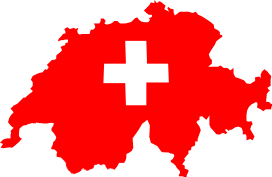 Objectifs : Savoir placer les cantons sur la carteConnaitre les chefs-lieux et les écussons 
3 TA : 17 mai (placer les cantons), 20 mai (les canton et chefs-lieux), 24 mai (les écussons)Pour s’entrainer : https://www.geoguessr.com/seterra/frListe des 26 cantons et chefs-lieuxCarte des cantons et chefs-lieux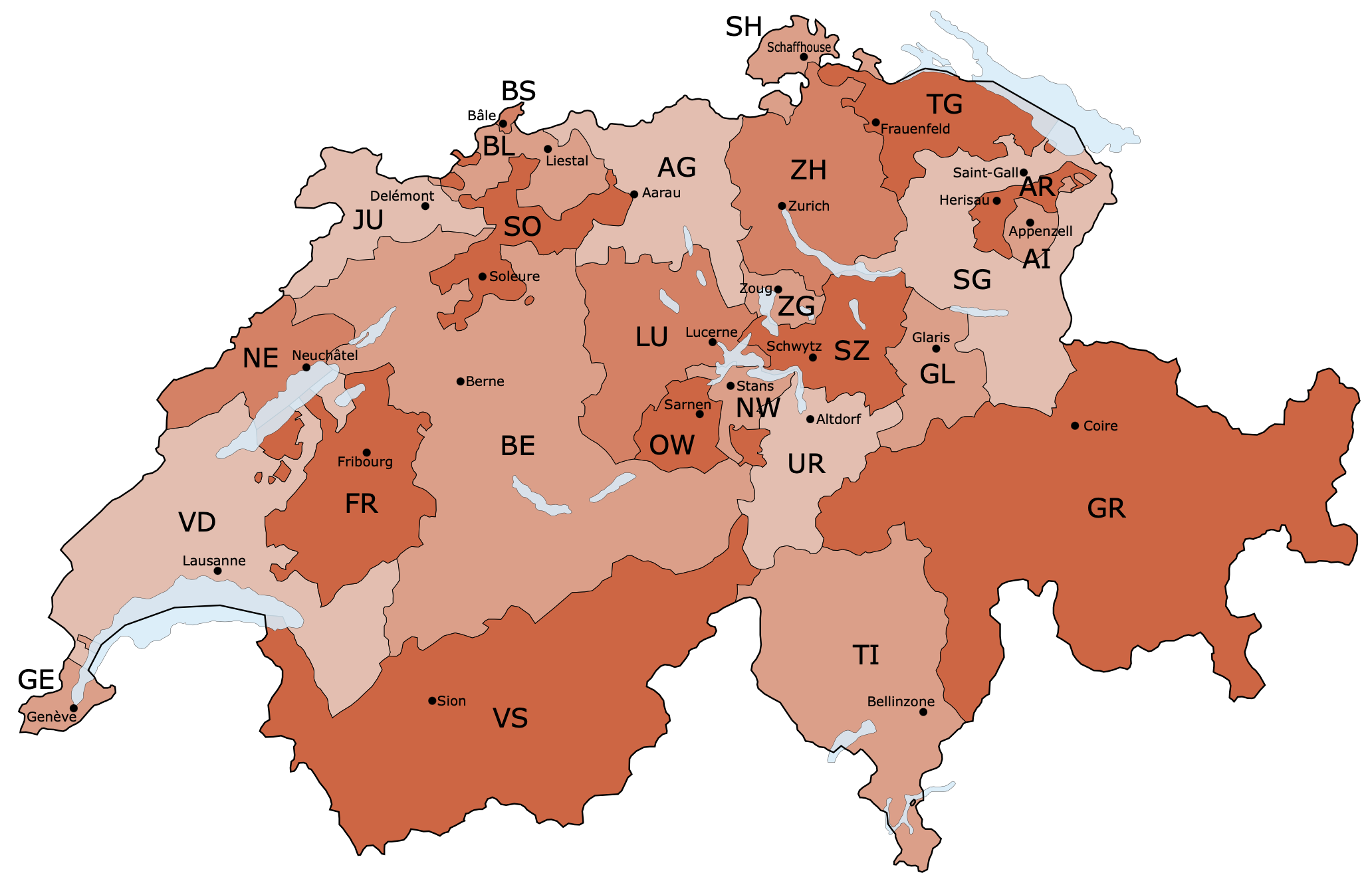 Écussons des cantons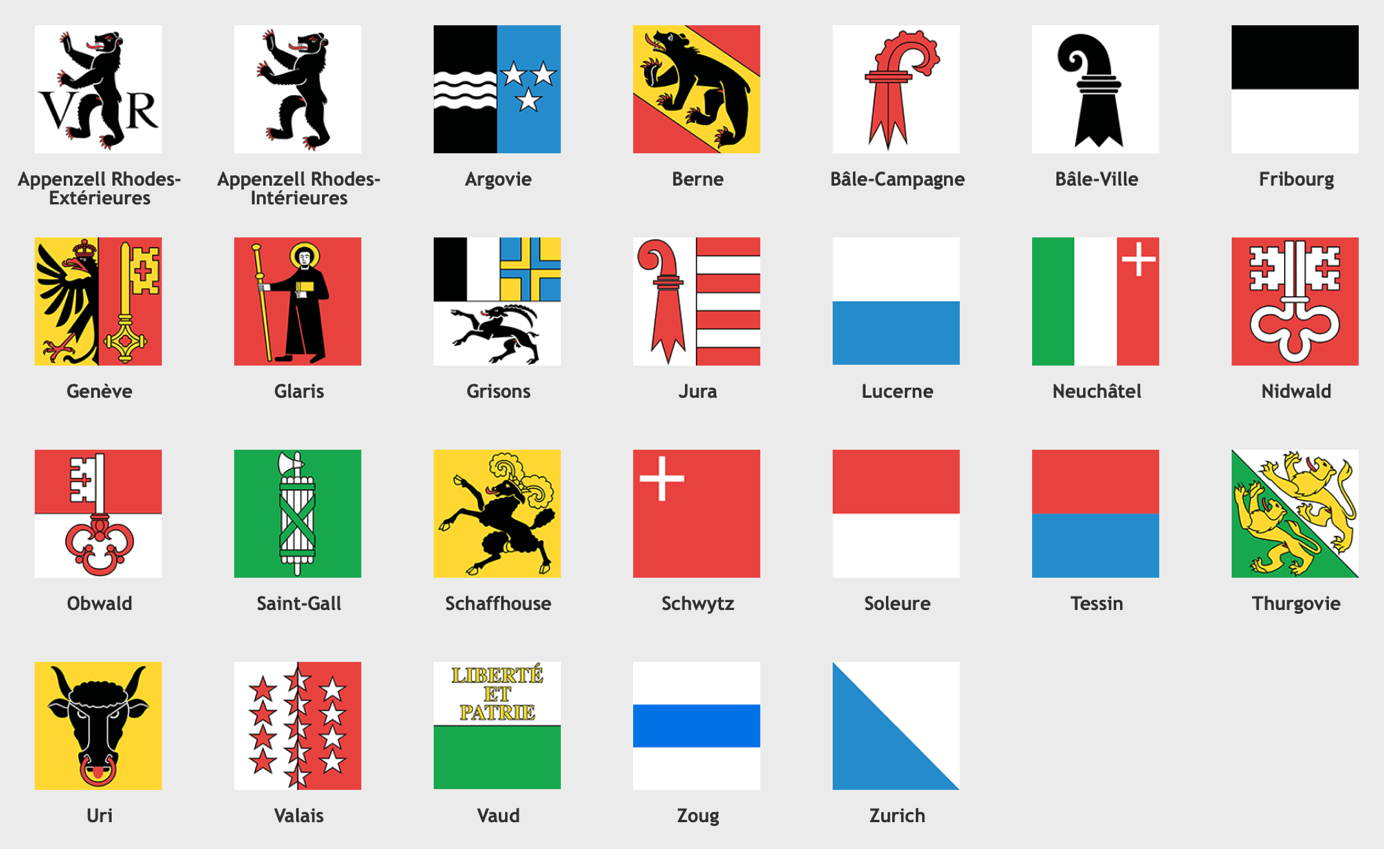 CantonAbréviationChef-lieuCantonAbréviationChef-lieuVaudVDLausanneUriURAltdorfGenèveGEGenèveTessinTIBellinzonaFribourgFRFribourgGrisonsGRCoireNeuchâtelNENeuchâtelGlarisGLGlarisJuraJUDelémontSchwytzSZSchwytzBerneBEBerneZougZGZougValaisVSSionArgovieAGAarauBâle-VilleBSBâleZurichZHZurichBâle-CampagneBLLiestalSchaffhouseSHSchaffhouseSoleureSOSoleureThurgovieTGFrauenfeldLucerneLULucerneSaint-GallSGSaint-GallObwaldOWSarnenAppenzell Rhodes-IntérieuresAIAppenzellNidwaldNWStansAppenzell Rhodes-ExtérieuresARHerisau